Supporting InformationPeak attribution of the differential capacity profile of a LiCoO2-based three-electrode Li-ion laminate cellShuo LI,§ Sachiyo TSUTSUMI,§ Sayoko SHIRONITA,§§ and Minoru UMEDA*,§§Department of Materials Science and Technology, Nagaoka University of Technology, 1603-1 Kamitomioka, Nagaoka, Niigata 940-2188, Japan*Corresponding Author: mumeda@vos.nagaokaut.ac.jp§ ECSJ Student Member§§ ECSJ Individual MemberORCID:Shuo LI: 0000-0003-2031-6101Sayoko SHIRONITA: 0000-0002-2611-719XMinoru UMEDA: 0000-0001-7142-7552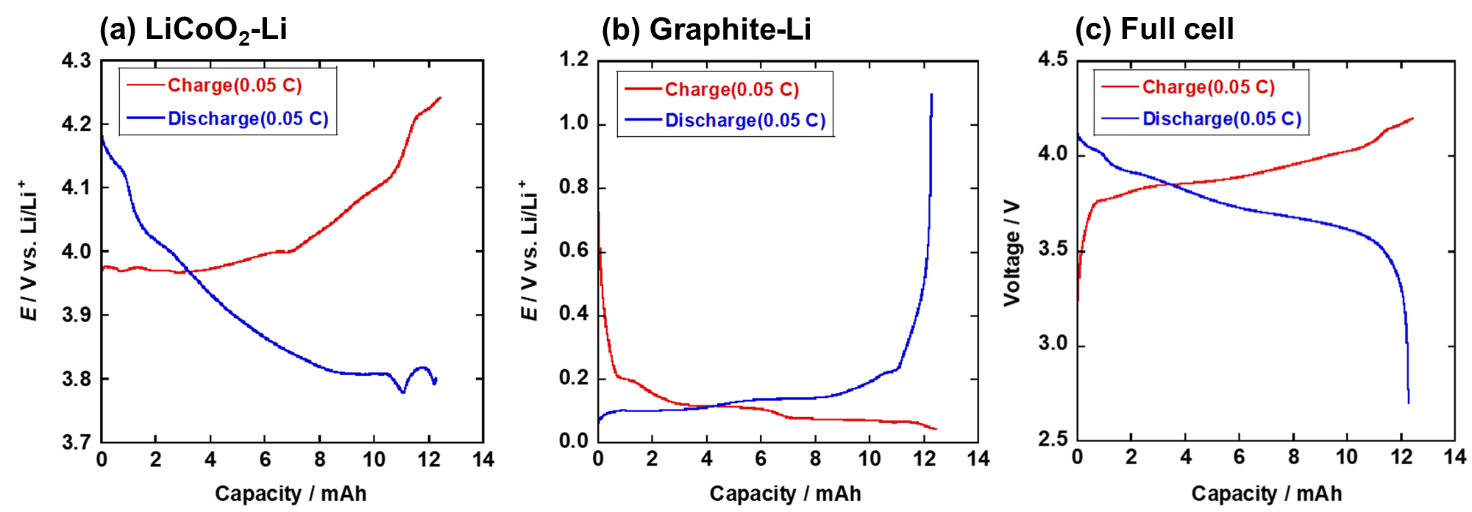 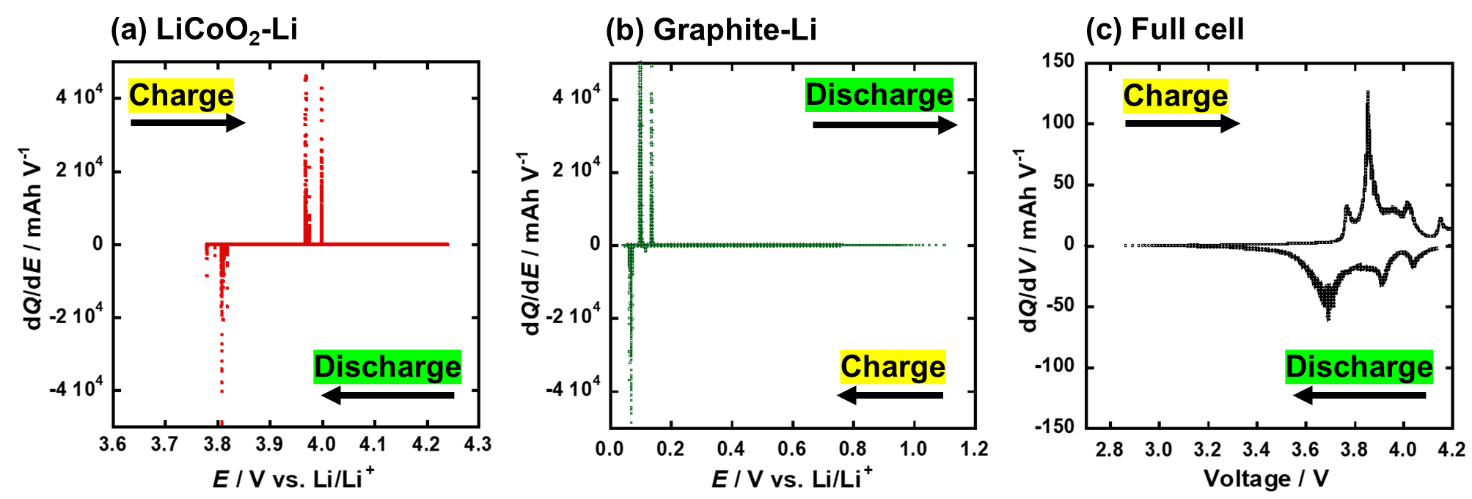 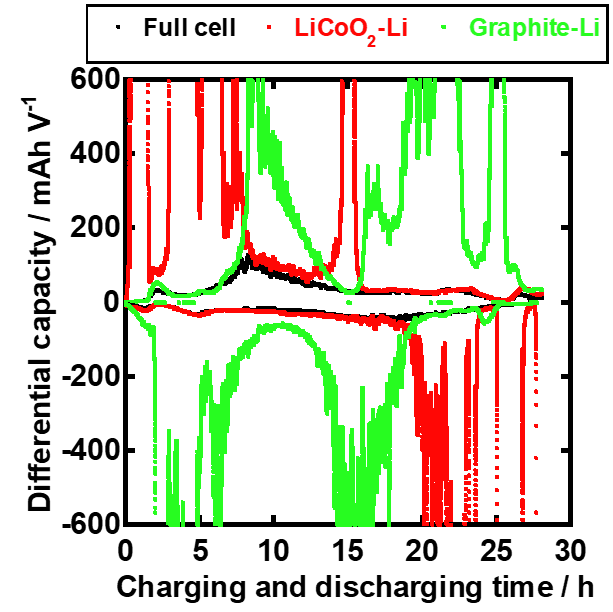 